TWO-VOICE POEMSA Two-Voice Poem is meant to be an oral presentation with two partners. Each partner says their part then the chorus is what is said together. Example: the “We are…” parts are said together at the same time.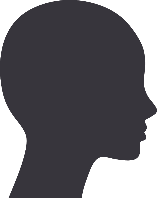 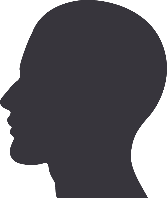 